ELENCO DI CONTROLLO DETTAGLIATO PER LE COSTRUZIONI COMMERCIALI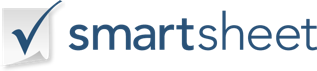 IMPRESAIMPRESAPREPARATO DAPREPARATO DAID PROGETTONOME E INDIRIZZO DEL SITONOME E INDIRIZZO DEL SITONOME E INDIRIZZO DEL SITOCLIENTEDATTEROLAVORO SVOLTODATA DI COMPLETAMENTODATA DI COMPLETAMENTOLAVORO SVOLTOLAVORO SVOLTOATTIVITÀ / ELEMENTOATTIVITÀ / ELEMENTOLAVORO COMPLETATOLAVORO COMPLETATOIN CONTRATTOIN CONTRATTOINFORMAZIONI AGGIUNTIVECOSTO EST. AL DI FUORI DEL CONTRATTOATTIVITÀ / ELEMENTOATTIVITÀ / ELEMENTOYNYNINFORMAZIONI AGGIUNTIVECOSTO EST. AL DI FUORI DEL CONTRATTORECEPTION / INGRESSORECEPTION / INGRESSO $-   1PARETI $-   2TAGLIARE $-   3ZOCCOLATURA $-   4DIPINGERE $-   5CARTA $-   6PAVIMENTI $-   7BATTISCOPA $-   8FINESTRE $-   9VETRO $-   10PORTE $-   11SERRATURE / HARDWARE $-   12SOFFITTO $-   13ILLUMINAZIONE $-   14INTERRUTTORI DI ILLUMINAZIONE $-   15PRESE ELETTRICHE $-   16PRESE TELEFONICHE $-   17PORTA INTERNET $-   18RICEZIONE DELLA POSTA $-   19SEGNALETICA $-   20SEGNALETICA DI EMERGENZA / DIDATTICA $-   21DIRECTORY $-   22BUILT-IN $-   23INTERRUTTORI ASCENSORE $-   24INGRESSO ASCENSORE $-   25 $-   26 $-   27 $-   28 $-   29 $-   30 $-   ATTIVITÀ / ELEMENTOATTIVITÀ / ELEMENTOLAVORO COMPLETATOLAVORO COMPLETATOIN CONTRATTOIN CONTRATTOINFORMAZIONI AGGIUNTIVECOSTO EST. AL DI FUORI DEL CONTRATTOATTIVITÀ / ELEMENTOATTIVITÀ / ELEMENTOYNYNINFORMAZIONI AGGIUNTIVECOSTO EST. AL DI FUORI DEL CONTRATTOSERVIZI IGIENICISERVIZI IGIENICI $-   1PARETI $-   2TAGLIARE $-   3ZOCCOLATURA $-   4DIPINGERE $-   5CARTA $-   6PAVIMENTI $-   7BATTISCOPA $-   8FINESTRE $-   9VETRO $-   10SPECCHI $-   11PORTE $-   12SERRATURE / HARDWARE $-   13SOFFITTO $-   14ILLUMINAZIONE $-   15INTERRUTTORI DI ILLUMINAZIONE $-   16PRESE ELETTRICHE $-   17VENTILAZIONE $-   18ABBASSA $-   19ACQUA CORRENTE $-   20SERVIZI IGIENICI $-   21ORINATOI $-   22IMPIANTO IDRAULICO $-   23DIVISORI $-   24CESTINI $-   25VANITÀ / SCAFFALE $-   26DISPENSER SAPONE $-   27DISPENSER IGIENIZZANTE $-   28DISPENSER ASCIUGAMANI $-   29UNITÀ DI ASCIUGATURA DELLE MANI $-   30DISTRIBUTORE DI PRODOTTI $-   31FASCIATOIO / UNITÀ $-   32SEGNALETICA $-   33BUILT-IN $-   34 $-   35 $-   36 $-   37 $-   38 $-   ATTIVITÀ / ELEMENTOATTIVITÀ / ELEMENTOLAVORO COMPLETATOLAVORO COMPLETATOIN CONTRATTOIN CONTRATTOINFORMAZIONI AGGIUNTIVECOSTO EST. AL DI FUORI DEL CONTRATTOATTIVITÀ / ELEMENTOATTIVITÀ / ELEMENTOYNYNINFORMAZIONI AGGIUNTIVECOSTO EST. AL DI FUORI DEL CONTRATTOAREA UFFICIO GENERALEAREA UFFICIO GENERALE $-   1PARETI $-   2TAGLIARE $-   3ZOCCOLATURA $-   4DIPINGERE $-   5CARTA $-   6PAVIMENTI $-   7BATTISCOPA $-   8FINESTRE $-   9VETRO $-   10PORTE $-   11SERRATURE / HARDWARE $-   12SOFFITTO $-   13ILLUMINAZIONE $-   14INTERRUTTORI DI ILLUMINAZIONE $-   15PRESE ELETTRICHE $-   16PRESE TELEFONICHE $-   17PORTA INTERNET $-   18MOBILI $-   19SEGNALETICA $-   20SEGNALETICA DI EMERGENZA / DIDATTICA $-   21BUILT-IN $-   22ARMADI / APPENDIABITI $-   23CALORE $-   24CONDIZIONATORE $-   25VENTILAZIONE $-   26 $-   27 $-   28 $-   29 $-   30 $-   ATTIVITÀ / ELEMENTOATTIVITÀ / ELEMENTOLAVORO COMPLETATOLAVORO COMPLETATOIN CONTRATTOIN CONTRATTOINFORMAZIONI AGGIUNTIVECOSTO EST. AL DI FUORI DEL CONTRATTOATTIVITÀ / ELEMENTOATTIVITÀ / ELEMENTOYNYNINFORMAZIONI AGGIUNTIVECOSTO EST. AL DI FUORI DEL CONTRATTOCORRIDOI / CORRIDOICORRIDOI / CORRIDOI $-   1PARETI $-   2TAGLIARE $-   3ZOCCOLATURA $-   4DIPINGERE $-   5CARTA $-   6PAVIMENTI $-   7BATTISCOPA $-   8FINESTRE $-   9VETRO $-   10MOBILI $-   11PORTE $-   12SERRATURE / HARDWARE $-   13SOFFITTO $-   14ILLUMINAZIONE $-   15INTERRUTTORI DI ILLUMINAZIONE $-   16PRESE ELETTRICHE $-   17VENTILAZIONE $-   18BUILT-IN $-   19CESTINI $-   20ALLARME ANTINCENDIO $-   21ESTINTORE $-   22SOGLIE $-   23SEGNALETICA $-   24SEGNALETICA DI EMERGENZA / DIDATTICA $-   25 $-   26 $-   27 $-   28 $-   29 $-   30 $-   ATTIVITÀ / ELEMENTOATTIVITÀ / ELEMENTOLAVORO COMPLETATOLAVORO COMPLETATOIN CONTRATTOIN CONTRATTOINFORMAZIONI AGGIUNTIVECOSTO EST. AL DI FUORI DEL CONTRATTOATTIVITÀ / ELEMENTOATTIVITÀ / ELEMENTOYNYNINFORMAZIONI AGGIUNTIVECOSTO EST. AL DI FUORI DEL CONTRATTOUFFICIO / SALA 1UFFICIO / SALA 1 $-   1PARETI $-   2TAGLIARE $-   3ZOCCOLATURA $-   4DIPINGERE $-   5CARTA $-   6PAVIMENTI $-   7BATTISCOPA $-   8FINESTRE $-   9VETRO $-   10PORTE $-   11SERRATURE / HARDWARE $-   12SOFFITTO $-   13ILLUMINAZIONE $-   14INTERRUTTORI DI ILLUMINAZIONE $-   15PRESE ELETTRICHE $-   16PRESE TELEFONICHE $-   17PORTA INTERNET $-   18MOBILI $-   19SEGNALETICA $-   20BUILT-IN $-   21 $-   22 $-   23 $-   24 $-   25 $-   ATTIVITÀ / ELEMENTOATTIVITÀ / ELEMENTOLAVORO COMPLETATOLAVORO COMPLETATOIN CONTRATTOIN CONTRATTOINFORMAZIONI AGGIUNTIVECOSTO EST. AL DI FUORI DEL CONTRATTOATTIVITÀ / ELEMENTOATTIVITÀ / ELEMENTOYNYNINFORMAZIONI AGGIUNTIVECOSTO EST. AL DI FUORI DEL CONTRATTOUFFICIO / SALA 2UFFICIO / SALA 2 $-   1PARETI $-   2TAGLIARE $-   3ZOCCOLATURA $-   4DIPINGERE $-   5CARTA $-   6PAVIMENTI $-   7BATTISCOPA $-   8FINESTRE $-   9VETRO $-   10PORTE $-   11SERRATURE / HARDWARE $-   12SOFFITTO $-   13ILLUMINAZIONE $-   14INTERRUTTORI DI ILLUMINAZIONE $-   15PRESE ELETTRICHE $-   16PRESE TELEFONICHE $-   17PORTA INTERNET $-   18MOBILI $-   19SEGNALETICA $-   20BUILT-IN $-   21 $-   22 $-   23 $-   24 $-   25 $-   ATTIVITÀ / ELEMENTOATTIVITÀ / ELEMENTOLAVORO COMPLETATOLAVORO COMPLETATOIN CONTRATTOIN CONTRATTOINFORMAZIONI AGGIUNTIVECOSTO EST. AL DI FUORI DEL CONTRATTOATTIVITÀ / ELEMENTOATTIVITÀ / ELEMENTOYNYNINFORMAZIONI AGGIUNTIVECOSTO EST. AL DI FUORI DEL CONTRATTOMISTOMISTO $-   1 $-   2 $-   3 $-   4 $-   5 $-   6 $-   7 $-   8 $-   9 $-   10 $-   11 $-   12 $-   13 $-   14 $-   15 $-   16 $-   17 $-   18 $-   19 $-   20 $-   21 $-   22 $-   23 $-   24 $-   25 $-   COMMENTI AGGIUNTIVICOMMENTI AGGIUNTIVICOMMENTI AGGIUNTIVICOMMENTI AGGIUNTIVICOMMENTI AGGIUNTIVICOMMENTI AGGIUNTIVICOMMENTI AGGIUNTIVICOMMENTI AGGIUNTIVIINQUILINOINQUILINODATA DELL'ISPEZIONEDATA DELL'ISPEZIONEDATA DELL'ISPEZIONEDATA DELL'ISPEZIONEISPETTOREISPETTORE